Supplemental MaterialSupplemental Figure 1: Median Overall Survival From Ruxolitinib Based on Total Daily Dose at Initiation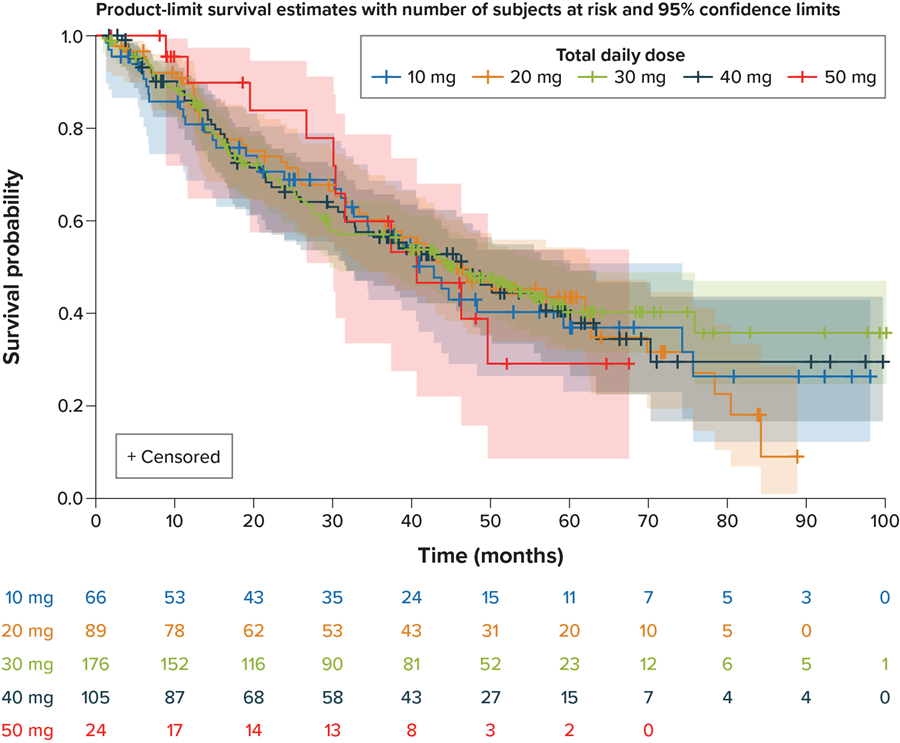 